CERTIFICAT PENTRU AUTORIZAREA PRODUSULUI BIOCID                              NR. RO/2020/0275MRS/UK-0011870-0000
In conformitate cu prevederilor REGULAMENTULUI (UE) NR. 528/2012 al Parlamentului European si al Consiliului privind punerea la dispozitie pe piată si utilizarea produselor biocide şi ale HOTĂRÂRII GUVERNULUI nr. 617/2014 privind stabilirea cadrului instituţional şi a unor măsuri pentru punerea în aplicare a Regulamentului (UE) nr. 528/2012 al Parlamentului European şi al Consiliului din 22 mai 2013 privind punerea la dispoziţie pe piaţă şi utilizarea produselor biocide, în baza documentelor depuse în dosarul tehnic, Comisia Natională pentru Produse Biocide, în şedinţa din data 12.05.2020, a decis că produsul biocid poate fi plasat pe piaţă în România, conform prevederilor legale în vigoare.I. TIPUL AUTORIZATIEIII. Data emiterii autorizatiei: 07.07.2020III. Data expirării autorizatiei: 01.03.2021IV.      V. VI.VII.VIII.IX.               COMPOZITIA CALITATIVĂ SI CANTITATIVĂ            1)Substanta activă substante chimice2)Substanta inactivă/nonactivă-neprecizata: - X.               CLASIFICAREA SI ETICHETAREA PRODUSULUIProdus biocid cu substanţe active - substanţe chimiceAMBALAREAXII.          INSTRUCTIUNILE  SI DOZELE DE APLICARE CONDITIILE DE DEPOZITARE: DURATA DE CONSERVARE A PRODUSELOR BIOCIDE ÎN CONDITII NORMALE DE DEPOZITARE ALTE INFORMATII: 2 ani  Restrictii pentru utilizarea produsului biocid „-”Este obligatorie transmiterea de către detinătorul autorizatiei a fisei cu date de securitate către Institutul National de Sănătate Publică – Biroul RSI si Informare ToxicologicăPrezentul document poate fi însotit de anexă în cazul modificărilor administrative								PRESEDINTE,Dr. Chim. Gabriela Cilincaautorizaţia prin recunoaşterea reciprocă succesivă eliberată în conformitate cu prevederile art. 33 din Regulamentul (UE) nr. 528/2012;Statul membru al Uniunii Europene emitent: United KingdomNr. Autorizatiei din statul membru emitent UK-0011870-0000DENUMIREA COMERCIALĂ A PRODUSULUI BIOCID: ADDICT GEL GANDACIAlte denumiri comerciale: DINO GEL GANDACINUMELE TITULARULUI AUTORIZATIEI din România: LODI S.A.S.            ADRESA: Parc d'Activités des Quatre Routes, 35390, Grand Fourgeray, FranțaNUMELE TITULARULUI AUTORIZATIEI recunoscută reciproc: LODI S.A.S.            ADRESA: Parc d'Activités des Quatre Routes, 35390, Grand Fourgeray, Franța          NUMELE FABRICANTULUI PRODUSULUI BIOCID: MITSUI CHEMICALS AGRO, INC. (a cărui persoană juridică este LKC).            ADRESA: Mitsui Chemicals Agro, Inc., Nihonbashi Dia Building, 1-19- 1,             Nihonbashi, Chuo-ku, Tokyo, 103-0027, Japonia            ADRESA UNITATII DE FABRICARE: ADRESA1: Kukbo Science Co., Ltd., 49, Sandan-ro, Heungdeok-gu, Cheongju-si, Chungcheongbuk-do, Republica Coreea. ADRESA 2 : Utsunomiya Chemical Industry Co., Ltd. Utsunomiya Factory, 1215 Iwazo-machi, Utsunomiya-shi, Tochigi 321 - 0973, JaponiaNUMELE FABRICANTULUI  de  SUBSTANTA  ACTIVA: MITSUI CHEMICALS AGRO, INC. (a cărui persoană juridică este LKC).ADRESA: Mitsui Chemicals Agro, Inc., Nihonbashi Dia Building, 1-19- 1, Chou-ku, Tokyo, 103-0027, Japan Nihonbashi, Chuo-ku, Tokyo, 103-0027, JaponiaADRESA UNITATII DE FABRICARE: Mitsui Chemicals Agro, Inc., Nihonbashi Dia Building, 1-,            Chou-ku, Tokyo, 103-0027, Japan          TIPUL DE PRODUS: Grupa Principala III: TP 18.CATEGORIILE DE UTILIZATORI: Profesionisti;TIPUL PREPARATULUI: Momeala gata de folosire: gel Denumirea comunaRS)-1-methyl-2-nitro-3-(tetrahydro-3-furylmethyl)guanidineDenumirea IUPACDinotefuranNumar CAS165252-70-0Numar CE605-399-0Continut de substantă activă99.1 % w/w (991 g/kg)Pictograme, simboluri şi indicarea pericolului                                    GHS09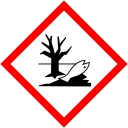 Fraze de risc HH411 – Toxic pentru mediul acvatic cu efecte pe termen lung.Fraze de prudenţă PP273 – Evitaţi dispersarea în mediu.P391 – Colectaţi scurgerile de produs.P501 - Aruncați conținutul/recipientul conform reglementărilor locale/instrucțiunilor de pe etichetăaplicator in stil seringa, compus din plastic rezistent la solventi (de ex. Polipropilenă, polietilenă): 30gPentru a aplica gelul, scoateți capacul din duză, atingeți vârful duzei pe suprafața care urmează să fie tratată și apăsați ușor plungerul. Se aplică din nou în funcție de nivelul rămas de infestare și de momentul în care momeala nu mai este prezentă în mod vizibil. Înlocuiți capacul pentru depozitarea produsului.
Să utilizeze numai ca tratament punctual în zone care nu vor fi accesibile; nu se scufundă în apă și nu momeala se îndepărtează prin curățarea de rutină.
Pentru a menține capacitatea de palatabilitate a produsului, se aplică departe de sursele de căldură.
Metoda de aplicare a tratamentului la fața locului:
Scoateți capacul de la capătul tubului de aplicare. Se pune vârful în punctul în care urmează să se aplice gelul. Apăsați plungerul până când este distribuită cantitatea corespunzătoare. Înlocuiți capacul când gelul de dozare este terminat.
Fisurile și metodele de aplicare a crapurilor:
Momeala cu gel trebuie aplicată direct în crăpăturiSe aplică în 0.1 g de pete (cu fiecare punct conținând 0.002 g dinotefuran):
– se aplică 2-4 de spoturi pe m² pentru speciile mici de cockroach (B. germanica)
– se aplică 4-8 spoturi pe m² pentru speciile mari de cockroach (B. orientalis)
Se aplică maximum 0,8 g de produs pe m2 pentru infestări cu materiale grele:
Până la 16 de puncte când se tratează o casă.
Până la 72 de puncte în tratarea clădirilor publice.
În cazul unei infestări cu dăunători, o a doua cerere poate fi depusă după 7 de zile.A se pastra intr-un loc uscat, racoros si bine ventilat. A se pastra ambalajul inchis si ferit de lumina. A nu se lasa la indemana copiilor, a pasarilor, a animalelor de companie si a animalelor de ferma. Produsul poate fi păstrat în condiții normale 2 ani. Prezenta autorizaţie este însoţită de următoarele documente:- proiect de etichetă a produsului biocid- fișa cu date de securitate a produsului biocid- rezumatul caracterisiticilor produsului biocid